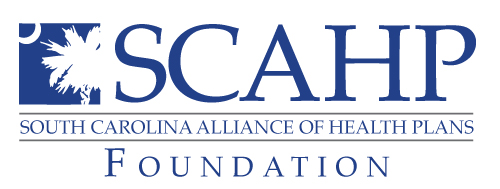 South Carolina Health Policy InstituteTHE FIRST CHOICE COMMUNITY CENTER, COLUMBIA, SOUTH CAROLINADRAFT Agenda(As of April 12, 2023) 8:30am – 9:00am	Registration 9:00am – 9:15am 	Welcome and Introduction to SCAHP Foundation and the Institute
Jim Ritchie, Executive Director 9:15am – 9:45pm	Commercial Health Insurance 101 9:45am – 10:15am	How the industry is organized? Enrollment, claims, and customer service10:15am --10:30am	Break10:30am – 11:15am 	Design and Management of Medical and Pharmacy Benefits, the Role of Pharmacy Benefit Managers11:15am – 11:45am 	Key factors that drive the cost and availability of quality health insurance 11:45am – 12:15pm	Job-based health insurance:  The Employer’s Perspective12:15pm – 1:15pm	Lunch, provided 1:15pm – 1:45pm	Medicaid, Medicare, Dual Eligible Programs: Overview and Comparison   1:45pm – 2:15pm		South Carolina Medicaid 101/Redetermination   2:15pm – 2:45pm 		Modern Medicaid Managed Care in South Carolina2:45pm – 3:00pm	Break3:00pm – 3.30pm	Pharmacy Cost drivers and emerging policy issues in South Carolina 3:30pm – 4:00pm	Roundtable Discussion4:00	Wrap Up